இதயா மகளிர் கல்லூரிகும்பகோணம்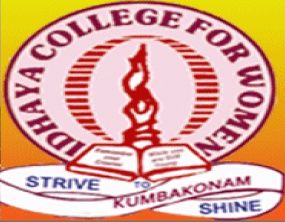 gUtk;		: 	2ghlk;			:  	ஒப்பிலக்கியம்  அலகு  II - v    ghlf;FwpaPL	: 	P16TAE2 tFg;G		: 	KJfiy Kjyhk; Mz;LMrphpah; ngah;	: 	அருட்.சகோ.முனைவர் லூர்து மேரி 			 	cjtpg; Nguhrphpah;>			 	jkpo;j;Jiw> 	,jah kfsph; fy;Y}hp> 	Fk;gNfhzk;	தமிழில் ஒப்பியல் ஆய்வு              சமீப காலம் வரை தமிழறிஞரின் கவனம் ஒப்பிலக்கியத்துறையிற் செல்லவில்லை. நூல்களின் காலவாராய்ச்சியிலேயே அவரின் சிந்தனை சென்றது. சுந்தரம்பிள்ளை, சிவராசபிள்ளை, வையாபுரிப் பிள்ளை, இராகவ ஐயங்கார், சேஷையர், கிருஷ்ணசாமி ஐயங்கார், இராசமாணிக்கனார் முதலிய தமிழிலக்கிய ஆராய்ச்சியாளர், சான்றோர் செய்யுள்களின் கால வாராய்ச்சிலேயே தமது திறமைகளைச் செலவிட்டனர். ஒரு வகையில் இப்போக்கு, தவிர்க்க முடியாததாய் அமைந்தது என்று கூறலாம். சென்ற நூற்றாண்டின் நடுப்பகுதியிலேயே பழந்தமிழ் நூல்கள் - அதாவது                சான்றோர் செய்யுள்கள் அச்சேறத் தொடங்கின. பெயரளவில் மட்டும் அறியப்பட்டிருந்த பாட்டும் தொகையும் தமிழ்த் தாத்தா சி.வை.தாமோதரம் பிள்ளை அவர்களின் அரும் பெரும் முயற்சிகளால் உலகை எட்டிப்பார்க்கத் தொடங்கின. தாமோதரம் பிள்ளை காட்டிய பாதையில் முன்னேறிச் சென்றார்  உ.வே. சாமிநாதையர். சி.வை. தாவின் முதன் முயற்சி 1885இல் உருவம் பெற்றது. இரண்டாண்டுகளுக்குப் பின்னர் ஐயர் தமது பதிப்பு முயற்சியைத் தொடங்கினார். வௌிவந்த நூல்களை ஆதாரமாகக் கொண்டு                  பண்டைத் தமிழர் வாழ்வியலை ஆராய்ந்தனர். வி.கனகசபைப் பிள்ளை, இவற்றிற்கு முதற்றேவையாகப் பழந்தமிழில் நூல்களின் காலம் நிர்ணயிக்கப்பட வேண்டியதாயிற்று. பதிப்பாசிாியருக்குப் பின்வந்தவர்கள் காலவாராய்ச்சியில் அமிழ்ந்து போயினர். இதன் காரணமாக இலக்கிய இரசனையும், திறனாய்வும், ஒப்பியல் நோக்கும் போதியளவு முக்கியத்துவம் பெறவில்லை. எனினும், ஒப்பியல் இலக்கியத்தின் பண்பையும்   பயனையும் காலத்திற்குக் காலம் சிலர் சுட்டிக் காட்டத் தவறவில்லை. இவருள் 'தமிழ் மாணவன்' போப் பாதிாியார் தலையாயவர். 1885 இல்    அதாவது சான்றோர் செய்யுள்கள் பல அச்சுவாகனம் ஏறுமுன்னரே அவர் மேல்வருமாறு எழுதினார்:

"பழைய தமிழ்க் காப்பியங்களைப் பார்க்கும் பொழுது, அவற்றுக்கும் அவற்றிற்குச் சமமான கிரேக்க இலக்கியங்களுக்க முள்ள ஒற்றுமை புலனாகின்றது. உருவத்திலும், உள்ளடக்கத்திலும், சமுதாய நிலைமையிலும் பெரும் ஒற்றுமைகள் காணப்படுகின்றன."

பல வருடங்களுக்குப் பின்னர் (1923) பேராசிாியர் எஸ்.கிருஷ்ணசாமி ஐயங்கார் இதுபற்றிக் குறிப்பிடுகையில், எமது சான்றோர் செய்யுள்களில் ஒரு பகுதியான புறப்பாடல்கள் ஹோமரது காவியத்திற்கு அடிநிலையான கதைப் பாடல்களை (Lays) ஒத்துள்ளன என்றார். ஐயங்காரைவிட ஒரு படி மேலே சென்று ஒப்பியல் நோக்கிற்குக் கால்கோள்விழா நடாத்தியவர் பேராசிாியர் என்.கே.சித்தாந்தா. 1927-ல் வௌி வந்த தமது Heroic Age of India என்ற நூலிலே, புற நானூற்றுப் பாடல்கள் பிறமொழிகளிற் காணப்படும் வீரப் பாக்களுடன் ஒப்பு நோக்கத்தக்கன என்றார். "பொருளமைதியிலும் கவிதா நெறியிலும் தமிழிலக்கியமானது பிற மொழிகளிலுள்ள வீரயுகப் பாடல்களுடன் ஒப்பு நோக்கி ஆராயப்பட வேண்டியது" என்றார் அவர். சித்தாந்தாவின் கூற்றைப் பின்பற்றிப் பேராசிாியர் வையாபுாிப்பிள்ளை தமது காவிய காலம் (1952) என்ற ஆராய்ச்சி நூலில், Heroic Age எனப்படும் வீரயுகத்தைச் சார்ந்தனவாக உள்ளன எமது புறப்பாடல்கள் என்று குறிப்பிட்டுள்ளார். அது மட்டுமல்லாது, அதே நூலில் ஒப்பியல் இலக்கிய ஆராய்ச்சியின் இன்றியமையாமையையும் மனத்தில் பதியும் வகையில் வற்புறுத்தியுள்ளார்.

"கன்னடம், தெலுங்கு, மலையாளம் என்ற மூன்று மொழிகளிலும் முறையே நல்ல பயிற்சியுடைய கன்னடரும், தெலுங்கரும், மலையாளிகளும் வடமொழியிலக்கியம் பற்றிய அளவில் தகுதியுள்ளவர்களாயிருப்பார்கள். ஆனால், தற்காலத்துள்ள தமிழறிஞர்களைக் குறித்து இவ்வாறு சொல்ல முடியுமாதென்று அஞ்சுகிறேன். தமது தாய் மொழியைத் தவிர, பிற திராவிட மொழிகள் பற்றிய அளவில், இந்த அறிஞர்களில் ஒவ்வொருவரும் அறியாமையாற் பீடிக்கப் பெற்று, தம் நிலையுணராது இருக்கின்றார்கள் என்றுதான் சொல்ல வேண்டும். வட மொழியோ இவர்களுக்கு வேம்பாக உள்ளது. வியாசர், வால்மீகி, காளிதாசன் என்பவர்களைப் பற்றியும், வள்ளுவர், கம்பன் என்பவர்களைப் பற்றியும், திக்கண்ணா, நன்னய்யா என்பவர்களைப் பற்றியும், பம்பா, ரன்னா, பொன்னா என்பவர்களைப் பற்றியும், எழுத்தச்சனைப் பற்றியும், அறியாதவனைத் திராவிட மொழிகளிலொன்றிலேனும் வல்லவனென்று எவ்வாறு கூற முடியும்? இந்த அறியாமை நமது நாட்டில் நீடித்திருக்கும்படியாக விடக்கூடாது. திராவிட இலக்கியங்களையும் இந்திய இலக்கியங்களையும் ஒப்புநோக்கிக் கற்றவனுடைய கல்வியறிவு மிகவும் பரந்துள்ளதாயும் செழிப்புள்ளதாயும் இருத்தல் ஒருதலை. இந்த ஒப்புநோக்குக் கல்வி நமது அறிஞருடைய குறுகிய மனப்பான்மை என்னும் திண்ணிய சுவரை இடித்துத் தகர்த்து விடும். அச்சுவரை அரணாகக் கொண்டு நம் அறிஞர்கள் மறைந்து வாழ முடியாது. இவ்வகைக் கல்வியின் மேல் எழுந்த ஆராய்ச்சிக்கு ஒரு புதிய பொருண்மையும் புதிய பெருமையும் ஏற்படும். நம்முள் ஒவ்வொரு மொழியாளரும் பிற திராவிட மொழிகள் ஒவ்வொன்றிலுமுள்ள சிறந்த இலக்கியங்களையும் வட மொழி இலக்கியங்களையும் கற்று அனுபவித்துப் பரஸ்பரம் நன்மதிப்பைத் தேடிக்கொள்ளுதல் வேண்டும்."

யாமறிந்த வரையில் வையாபுாிப் பிள்ளை அவர்களைப் போல் சமயம் வாய்க்கும்போதெல்லாம் ஒப்பியலை வற்புறுத்திய தமிழறிஞர் வேறு யாருமில்லை. வேறோர் இடத்தில் அவர் கூறுகிறார்:

'வடமொழி நூல்களோடு மட்டும் இவ்வகை ஒப்பு நோக்கு அமைந்து விடக்கூடாது. ஆங்கிலம் முதலிய முற்போக்கு மொழிகளிலும் 'காவியம்' என்ற கருத்தோடு ஒத்துள்ள இலக்கியங்கள் உள்ளன. இவற்றின் தோற்றமும் வரலாறும் தமிழ்க் காவிய வரலாறு முதலியவற்றை உணர்தற்குப் பயன்படுவனவாம். ஆகவே, ஒப்புநோக்கு முறை மிக விாிந்து செல்லுதல் வேண்டும்."

மேற்கூறிய பேராசிாியர் யாவரும் ஒப்பிலக்கியத்தின் சாத்தியக் கூற்றினைத் தொட்டுக் காட்டினரேயன்றி, தாம் அப்பணியைச் செய்தனர் அல்லர். கடந்த பத்தாண்டுக் காலத்துட் பல்கலைக் கழங்களில் நடந்தேறிய ஆராய்ச்சிகள் சில இத்துறையில் வழிகாட்டியுள்ளன என்று கூறலாம். 'பழந்தமிழ் இலக்கியத்தில் இயற்கை' என்ற ஆங்கில நூலிலே (1953) வண. தனிநாயக அடிகள் கிரேக்க, இலத்தீன் கவிதைகளோடு தமிழியற்கைக் கவிதைப் பகுதிகளை ஆங்காங்கு ஒப்புநோக்கிச் செல்கின்றனர். இலண்டன் பல்கலைக் கழகத்திலே தமிழ் விாிவுரையாளரகவிருக்கும் கலாநிதி ஜே.ஆர்.மார், தமது எட்டுத் தொகை நூல்கள் பற்றிய ஆராய்ச்சியுரையில், கிரேக்க வாய்மொழியிலக்கியத்திற்கும் தமிழ்ப் பாடல்களுக்கமுள்ள ஒப்புமையைச் சுட்டிக் காட்டியுள்ளார்.
இந்திய சிந்தனையும் உராம ஸ்டோய்க்கு வாதமும் என்ற பேருரையில் (1962) வண. தனிநாயக அடிகள், குறிப்பாகத் தமிழிலக்கியத்திலிருந்தே சான்றுகள் காட்டியுள்ளார். உரோமப் பேரரசுக்கும் தமிழ் நாட்டிற்கும் நடந்த வாணிபத்தின் பின்னணியில் இரு நாடுகளிலுந் தோன்றிய உயர் இலட்சியங்களின் ஒற்றுமை வேற்றுமைகளை ஆராய்ந்திருக்கின்றார். சிஸரோ, குயின்றிலியன், செனெகா, கற்றலஸ் முதலிய உரோம இலக்கிய கர்த்தாக்களுக்குச் சமமானவராகவும், சிற்சில பொருள்களைப் பற்றிய அளவில் அவர்களை விஞ்சியவராகவும் தமிழ்க் கவிஞர் விளங்குகின்றனர் என்று வாதாடுகிறார் அடிகளார். இயற்கையைப் பற்றிய நூலிற் காணப்படுவது போலவே இதிலும் விாிவாக ஆராயக் கூடிய பகுதிகள் பல உள்ளன. 1962 - இல் டாக்டர் சுப மாணிக்கம் வௌியிட்ட தமிழ்க் காதல் பற்றிய ஆராய்ச்சியுரையிலும், கிரேக்க இலக்கியங்கள் காட்டும் பெண்மையைத் தமிழ்ச் சான்றுகளுடன் ஒப்பிட்டுக் காட்டுகின்றார். இவை யாவற்றையும் விடக்கூடிய அளவில் கிரேக்க காவியங்களையும், தமிழ்ப் புறப்பாடல்களையும், ஒப்பிட்டு இக்கட்டுரை ஆசிாியர் எழுதிய ஆராய்ச்சியுரை 1966-இல் பர்மிங்ஹம் பல்கலைக்கழகத்திற் கலாநிதிப் பட்டத்திற்காகச் சமர்ப்பிக்கப்பட்டது. Tamil Heroic Poetry என்னும் பெயாில் அது வௌிவந்துள்ளது.

இவ்விடத்திலே வேறு சில முயற்சிகளையும் குறிப்பிடுதல் பொருத்தமாயிருக்கும். தமிழில் விமர்சனக் கலையைத் தன்னுணர்வோடு முதன் முதலிற் கையாண்ட வ.வே.சு.ஐயர் தமது கம்பராமாயண ஆய்வு நூலில், கம்பனையும் பிற காவிய கர்த்தாக்கள் சிலரையும் ஒப்பிட்டுள்ளார். ஹோமர், வெர்ஜில், மில்டன் ஆகியோர் ஐயரது கவனத்திற்குள் அகப்பட்டவர்கள்.

ஐயாின் முயற்சி பல நோக்குடையதாக விருந்தது. ஒப்பியலின் அடிப்படையில் கம்பனைத் தூக்கி நிறுத்துவது மாத்திரமன்றி, 'காவிய சமத்காரத்தைப் பற்றி விஸ்தாரமாக விவாித்துள்ள' மேனாட்டுத் திறனாய்வாளரைத் தமிழ் நாட்டு வாசகருக்கு அறிமுகப்படுத்துவதும். அவரது நோக்கமாகத் தொிகிறது. இன்று பின்னோக்கிப் பார்க்கும் போது, ஐயரது பெருமுயற்சியின் நிறைகுறைகளைப் புற நிலையில் வைத்து ஆராய வாய்ப்பிருக்கிறது. விடுதலைக்கு வீரத்துடன் உழைத்த தீவிரவாதியான ஐயர் விமர்சனத்திலும் தீவிரவாதியாகத் தான் இருந்தார். இராமாயணத்தை, "கம்பநாட்டாழ்வார் எழுதிய திவ்ய கிரந்தம்" என வருணிக்கும் ஐயர், கம்பனைப் புகழும் போது அவனை உலகின் தலையாய காவியகர்த்தா என்றே கூறுகிறார்.

"கம்பனுடைய ராமாயணமானது மற்ற கவிகள் எழுதிய ராம சாிதைகளையும் தமிழில் எழுதப்பட்ட இதர காவியங்களிற் பெரும்பாலான வற்றையும் கூட 'வெயிலிடைத் தந்த விளக்கொளிபோல் ஆக்கிவிட்டது. இது மாத்திரமல்ல. கம்ப ராமாயணமானது ஹோமர் எழுதிய இலியாதையும், விர்க்கிலியன் எழுதிய ஏனயிதையும், மில்டனுடைய சுவர்க்க நஷ்டம் என்ற காவியத்தையும், வியாஸ பாரதத்தையும் தனக்கே முதனூலாக இருந்த வால்மீகி ராமாயணத்தையும் கூட, பெருங்காப்பிய லட்சணத்தின் அம்சங்களுள் அனேகமாய் எல்லாவற்றிலும் வென்றுவிட்டது என்று சொல்லுவோம்."

இக்கூற்று அழுத்தந் திருத்தமாகக் கம்பனை அாியாசனத்தில் ஏற்றுந் தகைமையது என்பதில் ஐயமில்லை. எந்தவிதமான தயக்கமுமின்றித் தமது முடிவைக் கூறி விடுகின்றார் ஐயர். எமக்கு மகிழ்ச்சிதரும் முடிபாக இருப்பினும், ஐயரது சுதேச பக்தி வரம்பு கடந்திருக்குமோ என்ற எண்ணம் இக்கூற்றைப் படிக்கும்பொழுது எனக்கு ஏற்படுவதுண்டு. ஆனால், ஐயர் எடுத்துக்காட்டும் சான்றுகள் அவ்வையத்தைப் போக்கவல்லன. எனினும், இவ்விடத்தில் ஒரு விஷயத்தைக் கூறலாம். ஐயர் இவ்வாறு எழுதியது போலவே அவரது உற்ற நண்பனான பாரதியும்,

"யாமறிந்த புலவாிலே கம்பனைப் போல்
வள்ளுவர்போல் இளங்கோ வைப்போல்
பூமிதனில் யாங்கணுமே பிறந்ததில்லை
உண்மை வெறும் புகழ்ச்சி யில்லை"என்று உரத்துப் பாடினான். இதனைப் பார்க்குமிடத்து மொழிப் பற்றும் தேசப்பற்றும் ஓரளவுக்கு இவர்களை உயர்வு நவிற்சியில் ஊக்குவித்துள்ளன எனக் கருதத் தோன்றுகிறது. ஏனெனில் ஐயர் நுண்ணுணர்வும் நூலறிவும் சாலப் பெற்ற விமர்சகர்; அவ்வறிவுப் பயிற்சி காரணமாக ஒருபாற் கோடாத சமநோக்குக் கைவரப் பெற்றவர். ஆயினும் அந்நியராட்சியை எதிர்த்து நின்ற அறிஞர் பலரைப் போல இந்தியப் பாரம்பாியத்தின் பெருமையை உலகறியச் செய்தல் வேண்டுமென்ற அவா அவருக்குமிருந்தது. தம்மை ஆண்ட ஆங்கிலேயரையும் அவர் போன்ற பிற ஐரோப்பியரையும் விட, தாம் பெருமை மிக்க கலை, இலக்கிய, தத்துவ பாரம்பாியத்துக்கு வாாிசுகள் என்று காட்டுவதில் ஏறத்தாழ எல்லா இந்திய அறிஞரும் ஈடுபட்டிருந்தனர். திலகர், ராஜ்வாடே, ரானடே, ஐயஸ்வால், பண்டர்கார், பாஓகி, கேட்கர், கோஷால், மஜூம்தார் முதலிய வரலாற்றாசிாியரைக் கவனித்தால் இவ்வுண்மை தெற்றெனப் புலனாகும். மேனாட்டார் மிகவும் சிலாகித்துப் பேசிய குடியரசு முறை பண்டைக்கால இந்தியாவில்- புத்தர் பிறந்த காலத்திற்கு முன்னதாக, சிறப்புற்று விளங்கியது என்று வாதிட்டார் கே.பி. ஐயஸ்வால். அவரைப் போலவே பிறரும் வெவ்வேறு துறைகளில் புராதன இந்தியாின் பெருமை பேசினர். மேனாட்டார் கான்ற் என்பவரைச் சிறந்த தத்துவ வாதியாகக் கொண்டாடினால், அவாினும் சங்கரர் சிறப்பு மிக்கவர் எனவும், அதுபோலவே ஷேக்ஸ்பியாினும் காளிதாசனும் கம்பனும் மேம்பட்டவர்கள் எனவும் இப்பேரறிஞர்கள் வாதம் புாிந்தனர்.

"கம்ப னென்றொரு மானிடன் வாழ்ந்ததும்
காளிதாசன் கவிதைபு னைந்ததும்
உம்பர் வானத்துக் கோளையும் மீனையும்
ஓர்ந்த ளந்தோர் பாஸ்கரன் மாட்சியும்

நம்ப ருத்திற லோடொரு பாணினி
ஞால மீதில் இலக்கணங் கண்டதும்
இம்பர் வாழ்வின் இறுதி கண் டுண்மையின்
இயல்பு ணர்த்திய சங்கரன் ஏற்றமும்
அன்ன யாவும் அறிந்திலர் பாரதத்
தாங்கி லம்பயில் பள்ளியுட் போகுநர்"என்ற சுயசாிதையில் பாரதி பாடும்போது, இவர்களின் குரலையே கேட்கிறோம். கம்பனை உலக மகாகவி என ஐயர் கூறியதைப் பின்பற்றி வேறு சிலரும் அவ்வாறு கூறி வந்துள்ளனர். ஆனால் ஒப்பியலின் பண்பும் பயனும் எது சிறந்தது எனத் தீர்ப்பளிப்பது மட்டும் அல்ல. ஒப்புமைககான காரணிகளைக் கண்டறிவதும், ஒப்புமைகள் தோன்றக் காரணமாயிருந்த பகைப்புலத்தை விளங்கிக்கொள்வதும், இலக்கியங்களைப் படைக்கும் கர்த்தர்களுக்கும் சூழலுக்குமுள்ள பரஸ்பரத் தொடர்பினை அறிந்து கொள்வதும் ஒப்பியலின் பண்புகளாம். ஐயர் அவற்றை அதிகம் கவனித்ததாகத் தொியவில்லை. அந்தளவுக்கு அவரது ஒப்புநோக்குக் குறைபாடுடையதே.

மேனாட்டு இலக்கியங்களிலுஞ் சிறந்தவை இந்திய இலக்கியங்கள் என்று பலர் காட்ட முயன்றதைப் போலவே வட மொழிலக்கியங்களிலுஞ் சிறந்தன தமிழிலக்கியங்கள் என்று நிறுவப் பலர் முயன்று வந்துள்ளனர். ஆாியர்-திராவிடர் பிரச்சினையின் வௌிப்பாடாகத் தோன்றும் இப்போதைக்கு இரு சாராரையும் பாதித்துப் போதித்துள்ளது. சாதியினடிப்படையிலும் சமயப் பிாிவினடிப்படையிலும் மொழியடிப்படையிலும் பெருமை பேசும் இப்போக்கு, இலக்கிய மதிப்பீட்டைப் பெருமளவு மலினப்படுத்தியுள்ளது. கம்பராமாயணத்தையும் பொறுத்தளவில் ஆாியர்-திராவிடர் பூசலானது. வான்மீகி-கம்பன் போட்டியாக உருவெடுத்துள்ளது. இதனால் இன்றுவரை நிதானமான ஒப்பியல் ஆய்வு நடப்பதற்குத் தடைகள் இருந்து வருகின்றன. பா.வே. மாணிக்கநாயக்கர் எழுதிய "கம்பன் புளுகும் வான்மீகி வாய்மையும்", வெ.ப. சுப்பிரமணிய முதலியார் எழுதிய 'இராமாயண உள்ளுரைப் பொருளும் தென்னிந்திய சாதி வரலாறும்' என்பன போன்ற நூல்கள் இராமாயண ஆய்வு திசை தவறிய தன்மையைக் காட்டுகின்றன. இந்நோக்க நிலையினடிப்படையிலேயே "திராவிடனான இராவணனது" பெருமையை உணர்த்தும் 'இராவண காவியம்' எழுந்தது. இதனாசிாியர் புலவர் குழந்தை.

இத்தகைய விபாீதப் போக்குகளையெல்லாம் பார்க்கும்போது, வ.வே.சு.ஐயர் முதற்றர விமர்சகராக மாத்திரமின்றி, ஒப்பிலக்கிய ஆய்வு முன்னோடியாகவும் திகழ்வதன் காரணத்தை உணரலாம். இராமாயணத்தை மட்டுமல்லாது பிற இலக்கியங்களைச் சுவைத்தபோதும், ஐயரவர்கள் தமது ஆழ்ந்த இலக்கியப் பயிற்சி காரணமாக ஒப்புநோக்கில் ஈடுபட்டார். தமிழிலே ஏதேனுமொன்றைப் படிக்கும்பொழுது, அதற்கு நிகரான பிறமொழிச் செல்வங்கள் அவருக்கு நினைவிலே தோன்றின. நாம் மேலே கூறியவாறு விவரமாக அவற்றை அவர் ஒப்பு நோக்கினாரல்லர். ஆயினும் ஒப்புநோக்க முனைந்தமையொன்றே அவரது பரந்து விாிந்த பார்வையைக் காட்டுவதாயுள்ளது. பூர்வ வரலாற்று முறை, சாதிச் சூழ்ச்சி முறை என்ற நோக்கங்களுடன் இராமாயணத்தைக் கற்பவர் மலிந்த சூழலிலே, உளநூல் முறையையும் சிற்ப முறையையும் துணைக் கொண்டு அக்காப்பியத்தை ஆய்ந்து சுவைத்த ஐயர் தனிச்சிறப்புடையவரே. கம்பனைத் தவிர, பிற தமிழ்க் கவிஞரை ஒப்பியலின் அடிப்படையில் ஐயர் நோக்கிய விதத்திற்கு எடுத்துக்காட்டாக நவீன மகாகவி பாரதியின் கண்ணன் பாட்டு இரண்டாம் பதிப்பிற்கு (1920) அவர் எழுதிய முன்னுரையிற் சில பகுதிகளைக் குறிப்பிடலாம்:

"நாயக நாயகி பாவத்தைப் பற்றி இங்குச் சில மொழிகள் கூறாது விட முடியவில்லை. இப்பாவத்தால் பகவானை வழிபடும் முறை தொன்றுதொட்டுப் பக்தர்களாலும் கவிகளாலும் அனுசாிக்கப்பட்டு வருகிறது. ரோமன் கத்தோலிக்க மதத்திலே கூட அடியார் வர்க்கத்தை நாயகியாகவும் கிறிஸ்துவை நாயகனாகவும் பாவித்து எழுதிய ஸ்தோத்திரங்கள் பல உள. நமது பாகவதத்தில் கோபிகைகளின் உபாக்கியானங்களெல்லாம் இப்பாவத்தைத் தழுவி எழுதப்பட்டுள்ளனவே.... ஆனால் இந்த பாவத்தை ஆளுவது கத்தியின் கூர்ப்பாகத்தின் மீது நடப்பதைப் போன்ற கஷ்டமான காாியம். ஒரு வரம்பு இருக்கிறது: அதற்கு அப்புறம் இப்புறம் போய்விட்டால் அசந்தர்ப்பமாகி விடும். ஸரீ பாவகதத்திலுங் கூட கோபிகா உபாக்கி யாணங்களில் சுகபகவான் இவ்வரம்பை அங்கங்கே கடந்து விட்டிருக்கிறார் என்பது எனது தாழ்ந்த அபிப்பிராயம்.... செயிாின்றி இப்பாவத்தைப் பாடுவது அநேகமாய் அசாத்தியம்... நமது கவியும் சாாீரமான காதலையே அதிகமாக வர்ணிக்கிறார்... ஆனால், சுகப் பிரம்மமே நிறுத்த முடியாததான தராசு முனையை நம் ஆசிாியர் நிறுத்தவில்லை என்று நாம் குறை கூறலாமா?

மேனாட்டிலக்கியங்களை மட்டுமன்றி, இந்திய மொழிகள் பிறவற்றிலுள்ள இலக்கியங்களையும் பொருத்தமான சந்தர்ப்பத்தில் ஒப்புநோக்கித் தாம் ஆராயும் நூலுக்கு விளக்கம் கூறினார் ஐயர் என்பதற்கு மேற்கூறிய பகுதி தக்கவொரு திருஷ்டாந்தமாகும். ஆயினும் ஐயர் எழுதிய சிறுகதைகளை நோக்கும் போதும், திறனாய்வுக் கட்டுரைகளையும் நூல்களையும் நோக்கும்போதும் படிப்போர் மனத்தைக் கவர்வது அவரது நிலையான மேனாட்டிலக்கியப் பயிற்சியாகும். தென்றலோடு மேல்காற்றையும் அற்புதமாகக் கலந்தூட்டியவர் ஐயர். அந்த வகையில், அப்பணியை வெவ்வேறு அளவிலே தொடர்ந்து செய்து வருபவரான அ.சீனிவாசராகவன், ரா.ஸரீ.தேசிகன், பி.ஸரீ., டி.கே.சி. க.நா.சுப்ரமண்யன், புரசு பாலகிருஷ்ணன், ரகுநாதன், எஸ்.இராமகிருஷ்ணன், சி.சு. செல்லப்பா, முதலியோரெல்லாம் ஐயர் மரபிலே வந்தவர்களே. சுருங்கக்கூறின் நவீன ஆங்கில விமர்சன முறையும் உத்திகளும் ஐயர் தமிழுக்கு அளித்த அருங்கொடைகள் என்பதில் எந்தவித ஐயப்பாடுமில்லை. ஐயரது காலத்திற்குப் பின் மேனாட்டுக் காவியங்களைப் பற்றிய ஆய்வு பல புதிய நெறிகளிற் சென்றுள்ளது. எனினும் அவாின் KAMBARAMAYANA - A STUDY என்ற நூல் இன்னும் சிறப்புடன் விளங்குகின்றது.

ஐயர் இவ்வாங்கில நூலை ஏறத்தாழ நாற்பத்தேழு ஆண்டுகளுக்கு முன்னர் (1921-22) பெலாாி சிறைக் கைதியாக இருந்த காலத்தில் எழுதினார். என்றோ வௌி வந்திருக்க வேண்டிய இவ்வாிய ஆராய்ச்சி நூல் சுமார் மூன்று தசாப்தங்களுக்குப் பின்னரே (1950) அச்சுவாகனமேறி வௌியுலகை எட்டிப் பார்த்தது. ஐயர் நூலை எழுதியதற்கும் குறிப்பிடும் மேனாட்டுக் காவியங்கள் பற்றிய ஆய்வுகள் பல்கிப் பெருகி வந்துள்ளன. சிறப்பாக கிரேக்க ஆதி கவியாம் ஹோமர் பற்றி விமர்சனம் முற்றிலும் புதிய போக்கில் விாிந்துள்ளது. இலியாது, ஈனியித், சுவர்க்க நீக்கம், வால்மீகி இராமாயணம் என்பனவற்றையெல்லாம் ஒரே தன்மையனவாகக் கொண்டு ஒப்புநோக்கி விமர்சனஞ் செய்தார் ஐயர். பெலாாி சிறையில் போதிய நூல்கள் கிடைக்காத இடர்மிகுந்த சூழ்நிலையில் எழுதிக் கொண்டிருந்த வேளை, பிரெஞ்சு நாட்டுச் சொர்பொன் பல்கலைக் கழகத்திலே ஆராய்ச்சி மாணவனாக இருந்த மில்மன் பாி என்ற அமொிக்கர் ஹோமர் பற்றிய ஆராய்ச்சியைப் புரட்சிகரமான பாதையில் செலுத்திய ஆய்வுக் கட்டுரையை உருவாக்கிக் கொண்டிருந்தார். அது காலவரை உலகெங்கிலுமுள்ள கிரேக்க இலக்கிய அறிஞர்கள் ஹோமர் தமது காவியங்களை எழுதினார் என்று திடமாக நம்பி வந்தனர். மதக் கோட்பாடு போல நம்பிக்கையடிப் படையில் நிலவி வந்த கருத்தை வேரோடு சாய்த்தார் பாி. செர்போ குறோஷியன்-தென்சிலாவிக்-வாய்மொழியிலக்கியங்களை நுணுக்கமாக ஆராய்ந்த பாி, அவற்றிற்கும் ஹோமரது பெயரால் வழங்கும் கிரேக்க ஆதிகாவியங்களுக்குமுள்ள அத்தியந்த ஒற்றுமைகளைக் கண்டார். காணவும் ஹோமரைப் பற்றிய புதிய விளக்கம் பிறந்தது. பத்தாண்டுகளுக்குப் பின்னர் (முப்பதுகளில்) தமது முடிபைக் கூறினார். கிரேக்க இலக்கிய ஆராய்ச்சியாளரும் பெரும் பேராசிாியரும் அதிர்ச்சியடைந்தனர். ஆனால் ஹோமரது படைப்பு ஏட்டிலெழுதா வாய்மொழிக் காப்பியம் என்னுமுண்மை உணரப்படலாயிற்று. வெர்ஜிலின் ஈனியித், மில்டனது சுவர்க்க நீக்கம் முதலியன செயற்கையாகத் தோற்றுவிக்கப்பட்ட இலக்கியக் காப்பியங்கள் வியாசரது மகாபாரதத்தைப் போல, ஹோமரது இலியாது முன்முறை இதிகாசம் அல்லது இயற்கை இதிகாசம் எனப்படும். ஒரு கவிஞனால் ஒருமுறையில் பாடப்படாது, பலகாலமாகப் பல பிரதேசங்களில் ஆங்காங்கே வழங்கி வந்த கவிதைப் பகுதிகள் ஒரு குறிப்பிட்ட சூழ்நிலையில் திரண்டு வடிவம் பெறுவதே வளர்ச்சி இதிகாசம் எனப்படும்.

ஈனியித், சுவர்க்க நீக்கம், கம்பராமாயணம் முதலியன "கலைபற்றிய நியமங்களும், பாட்டியல் மரபுகளும் வரையறைப்பட்ட காலத்தில்" பிறந்தவை. தனியொரு பெருங்கவிஞனது மேதாவிலாசத்திற்கும் கலையுணர்ச்சிக்கும் களஞ்சியமாக விளங்குவன.

இயற்கை இதிகாசங்களும் இலக்கியக் காப்பியங்களும் பிறப்பினால் வேறானவையாதலால் அவைபற்றிய விமர்சனங்களும் வேறானவையாயிருத்தல் வேண்டியது இயல்பே. இதனை வற்புறுத்தினார் மில்மன் பாி. பாிக்குப் பின் வந்த பௌரா, தொம்ஸன், நெடோபோலொஸ், லோட், கேர்க் முதலிய ஆராய்ச்சியாளர் ஹோமரது காவியங்களை வாய்மொழிப் பாடல்களாகவே கொண்டு தமது நூதன ஆய்வுகளை நடத்தியுள்ளனர். உலக முழுவதும் பூர்வீக இலக்கியங்களைப் புதிய நோக்கில் ஆராயவும், ஒப்பு நோக்கவும் இவர்கள் முனைந்துள்ளனர். இவற்றின் பயனாக வாய் மொழிப் பாட்டியல் (Oral Poetics) ஆழமும் அகலமும் அடைந்து வருகிறது. உண்மையில் ஹோமரது கவிப்பண்பு கம்பனிலன்றி, முற்காலச் சான்றோாிடத்திலேயே காணப்படுகிறது. கம்பனை வெர்ஜிலுடனும், மில்டனுடனும், தாந்தோயுடனும் ஒப்பிடலாம். ஹோமருடன் ஒரே வழி ஒப்பிடலாமாயினும், அதனாற் பெறும் பயன் குறைவே.

ஐயர் முற்குறிய பாகுபாட்டை அறியாதவராதலின், காப்பியங்கள் யாவற்றையும் ஒருசேர வைத்து ஒப்பு நோக்கியுள்ளார். அது அவாின் குற்றமோ குறைபாடோ அல்ல. ஏனெனில் பாியின் ஆய்வுகள் பிரசித்தமாகு முன்னதாகவே (3.6.1925) அவர் அகால மரணமடைந்தார். அவர் செய்யத் தவறியதை அவருக்குப் பின்வந்தோர் சிலர் ஒரளவு நிவிர்த்தி செய்துள்ளனர் எனலாம். ஆயினும் ஐயர் காட்டிய வழியில் வரும் தமிழறிஞர் பலர், இயற்கை இதிகாசத்துக்கும், இலக்கியக் காப்பியத்துக்கும், உள்ள அடிப்படை வித்தியாசத்தைச் செவ்வனே உணர்ந்துள்ளனர் எனக் கூறுவதற்கில்லை. ஐயருக்குப் பின்வந்தவர்கள் எழுதியுள்ள நூல்களில் எஸ்.இராமகிருஷ்ணனின் கம்பனும் மில்டனும், சிதம்பர ரகுநாதனின் பாரதியும் ஷெல்லியும், அண்ணாமலைப் பல்கலைக்கழகத்தைச் சேர்ந்த வி.சச்சிதானந்தன் என்பார் ஆங்கிலத்தில் பாரதியையும், விட்மன், ஷெல்லி, கீட்ஸ் முதலியோரையும் ஒப்பிட்டு எழுதிய ஆராய்ச்சிக் கட்டுரைகளும், இக்கட்டுரையாசிாியர் பாரதியையும் தாகூரையும் ஒப்புநோக்கி எழுதிய இரு மகாகவிகள் என்ற நூலும், ஜி.வான்மீகநாதன் என்பார் மணிவாசகரையும் ரூமி என்ற பாரசீக மறைஞானக் கவிஞரையும் ஒப்பிட்டு ஆங்கிலத்தில் எழுதிய கட்டுரையும் குறிப்பிடத்தக்கன. இவற்றைவிட இன்னும் என் கண்ணிற் படாதனவும் இருத்தல்கூடும்.

சிதம்பர ரகுநாதன் எழுதியுள்ள கங்கையும் காவிாியும் குறிப்பிடத்தக்க ஒப்பியல் இலக்கிய நூலே. தாகூரையும் பாரதியையும் ஒப்பு நோக்கி எடைபோடுகிறது இந்நூல். இவற்றைவிட, பேராசிாியர் அ.சீனிவாசராகவன், திரு.கி.சந்திரசேகரன் ஆகியோர் அவ்வப்போது எழுதிய சில கட்டுரைகளும் இத்துறையிலடங்குவன. ஆயினும் இவை சிறு துளிகளே.தமிழ் வீரயுகப் பாடல்கள்          1911-ஆம் ஆண்டில் கேம்பிரிட்ஜ் பல்கலைக்கழகத்திற் பேராசிரியராக இருந்த எச்.எம்.சாட்விக் என்பார் (Heroic Age) வீரயுகம் என்ற நூலை வௌியிட்டார். பழம் ஜெர்மானியரது காவியப் பாடல்களை ஆராய்ந்த அவர், அவற்றைக் கிரேக்க ஆதிகவியாம் ஹோமருடைய காவியங்களுடன் ஒப்பு நோக்கி, இரு மொழியிலெழுந்த வீரகாவியங்களும் வாய்மொழியிலக்கியமாகத் தோன்றியவை என்று பல சான்றுகாட்டி நிறுவினார். அவரது அம்முயற்சி, பல மொழிகளிலுமுள்ள காவியங்களையும் பாடல்களையும் ஒப்பு ஆராய்ச்சி செய்வதற்கு வழிகாட்டியது. சாட்விக் காட்டிய வழியைப் பின்பற்றி அவரது மேற்பார்வையில் ஆராய்ச்சி நிகழ்த்திய என்.கே.சித்தாந்தா என்பார் வடமொழி இதிகாசங்களாம் ராமாயணம், பாரதம் ஆகியன வீரகாவியங்களென்றும், வாய்மொழியிலக்கியங்கள் என்றும் கூறியதோடமையாது, அவற்றைப் பிற வீரகாவியங்களுடன் ஒப்பு நோக்கியும் ஆராய்ந்தனர். சாட்விக் காட்டிய பாதையில் சிலாவிக் வீரப் பாடல்களும் ஐஸ்லாந்து ஐதிகக் கதைகளும், நன்கு ஆராயப்பட்டன. அதன் பின்னர் சுமேரியப் பாடல்களும் வீரகாவியங்களாக நிரூபிக்கப்பட்டன. அண்மைக்காலத்தில் ஆப்பிரிக்கக் குலத்தவர் பலரிடையே வழங்கும் கதைப்பாடல்கள் வீரப்பாடல்கள் என்ற வகையிலும், வாய் மொழிப் பாடல்கள் என்ற அடிப்படையிலும் அதிகமாக ஆராயப்பட்டு வருகின்றன. இத்தகைய ஒரு பின்னணியிலேயே சான்றோர் செய்யுட்களை வீரயுகத்துக்குரியனவாகக் கொண்டு, அவற்றைக் கிரேக்க ஆதிகாவியங்களுடன் ஒப்பு நோக்க முனைந்தேன்.

            தமிழ்க் கவிதைகளுக்கும் கிரேக்கப் பாடல்களுக்கும் ஒப்புமைகள் இருப்பது அவ்வப்போது சிலராற் குறிப்பிடப்பட்டுள்ளது. தென்னிந்திய மொழிகளைப் பற்றி கட்டுரையொன்றெழுதிய ஜி.யூ.போப்பையர் 1885-இல் பின்வருமாறு கூறினார்: "பழந்தமிழ்ப் பாடல்களின் உணர்வுநிலையும் அவை தோன்றிய காலத்துச் சமுதாய நிலையும் அவற்றுச் சமமான கிரேக்க பாடல்களுடன் பெரிதும் ஒப்புமையுடையனவாகக் காணப்படுகின்றன." 1923-இல் தென்னிந்தியாபற்றிய வரலாற்று நூல் ஒன்று வௌியிட்ட எஸ்.கிருஷ்ணசாமி ஐயங்கார் "சங்கச் சான்றோர் செய்யுட்கள், ஹோமரது இலியாது காவியந் தோன்றுவதற்கு ஆதாரமாகவிருந்த வீரக்கதைகளை ஒத்தனவாயுள்ளன" என்று குறிப்பிட்டார். அவரை அடுத்துச் சித்தாந்தா தமது (Heroic Age of India) "இந்திய வீரயுகம்" என்ற நூலிலே, தமிழ்ப் புறத்திணைப் பாடல்கள், "பிறமொழிகளிலுள்ள வீரப்பாடல்களுடன் ஒப்பு நோக்கி ஆராயப்படுந் தகைமையுடையன" என்றார். திரு.சித்தாந்தா தமிழரல்லாதவாதலின், புறநானூறு, புறப்பொருள் வெண்பாமாலை முதலியனபற்றி ஆங்கில மூலம் அறிந்தவற்றைக் கொண்டு அவ்வாறு கூறினார். ஐரோப்பிய காவியங்களை நன்காராய்ந்து எழுதியவர்களான சாட்விக், டபிள்யூ.பி.கேர், அபெர்குரொம்பி முதலிய ஆசிரியரைத் தமிழுலகிற்கு அறிமுகப்படுத்திய எஸ்.வையாபுரிப்பிள்ளை 1952-இல் திருவனந்தபுரம் பல்கலைக்கழகத்தில் நிகழ்த்திய காவிய காலம் என்ற சொற்பொழிவுத் தொடரில், சாட்விக்கின் வீரயுகம் என்ற நூலைக் குறிப்பிட்டு, "வீரயுகத்திற்கு உரியனவாகச் சாட்விக் பேராசிரியரால் தமது 'ஹிரோயிக் ஏஜ்' என்ற நூலிற் கூறப்பட்டுள்ள சில இயல்புகள் அனைத்தும், முற்சங்க இலக்கியங்கள் சித்தரிக்கும் சமுதாயத்தில் உளவாதல் காணலாம்" என்றார். 1953 ஆம் ஆண்டு இலண்டன் பல்கலைக்கழகத்தில் எட்டுத் தொகைபற்றி ஆய்வுரை சமர்ப்பித்த ஜே.ஆர்.மார் கிரேக்க பாடல்களைப் போல பழந்தமிழ்ச் செய்யுட்களும், வாய்மொழியிலக்கியமாக இருந்திருக்கலாம் என்று குறிப்பிட்டுள்ளார். பழந்தமிழ்க் கவிதைகளின் இயற்கைபற்றி ஆராய்ந்த பேராசிரியர் தனிநாயக அடிகளாரும், பழந்தமிழ்க் காதல் பற்றி ஆராய்ந்த கலாநிதி வ.சுப.மாணிக்கனாரும், தத்தம் நூல்களில் இடையே கிரேக்க நூல்களிற் காணப்படும் ஒப்புமைக் கருத்துக்களைச் சுட்டிச் சென்றனர்.

போப்பையரிலிருந்து கலாநிதி மார்வரை, மேற்கண்டவாறு சில அறிஞர் கிரேக்க இலக்கியங்களுக்கும் தமிழ் நூல்களுக்குமுள்ள ஒப்புமைகளைக் குறிப்பிட்டனரெனினும் அப்பொருள்பற்றித் தனியாக எவரும் ஆராய்ந்தாரல்லர். அது மட்டுமன்று; கிரேக்க ஆதிகாவியங்கள் பற்றிய ஆராய்ச்சியும் கடந்த முப்பது நாற்பது ஆண்டுக் காலத்தில் புதுப்புது வழிகளிற் சென்றுள்ளது. அவ்வாராய்ச்சிகளின் பண்பையும் பயனையும் கவனிப்பதும் முக்கியமானதாகும்.

இதுகாலவரை தெரியவந்துள்ள வீரயுகங்களுள் காலத்தால் முந்நியது கிறித்துவிற்குமுன் மூவாயிரம் ஆண்டளவிலே மெஸொப்பொத்தேமியாவில் நிகழ்ந்த சுமேரிய வீரயுகமாகும். அதற்கடுத்தபடியாகக் கிறித்துவிற்கு முன் ஈராயிரமாண்டுகளுக்கு முன்பின்னாகக் கிரேக்கத்தில் நிகழ்ந்த வீரயுகத்தைக் கொள்ளலாம். வடஇந்தியாவில் அடுத்தபடியாக அமைவது பழந்தமிழரது வீரயுகமாகும். இது கிறித்துவிற்கு எழுநூறு ஆண்டுகள் முன் தொடங்கியிருக்கலாம். ஆயினும் பெரும்பாலும் கி.மு. ஆறாம் நூற்றாண்டளவில் இது நிகழ்ந்தது எனக் கருதுவது பொருத்தமாகும். உலகின் பிற பகுதிகளிற் காணப்படும் வீரயுகங்களும் அவற்றைச் சேர்ந்த பாடல்களும், கிறித்துவிற்குப் பின் பல நூற்றாண்டுகள் தமிழரது வீரயுகம் புராதன சுமேரியர், கிரேக்கர் முதலியோரின் வீரயுகங்களுடன் ஒருசேர வைத்து நோக்கும் பெருமையுடையது எனலாம்.

           வீரயுகத்திற்குரிய பழைய வீரப்பாடல்கள் அனைத்தும் வாய்மொழியிலக்கியமாகவே அமைவன என்பதை முதன் முதலில் ஐயத்திற்கிடமின்றி நிறுவியவர் மில்மன் பரி என்ற அமெரிக்கர். செம்மை சான்ற உயர் தனிக் கவிதைகளாம் கிரேக்க ஆதி காவியங்கள் எழுத்தறிவில்லாத வாய்மொழிக் கவிஞராற் குலமரபுத் தொழிலாகப் பாடப்பெற்றன என்று ஆணித்திரமாக 1927இல் அவர் எடுத்துக்கூறிய போது, அறிஞருலகம் திடுக்கிட்டது. ஆயினும் காலப்போக்கில் பரியின் முடிவு சரியானதே என்பது உறுதிப்பட்டு வந்துள்ளது. மில்மன்பரி யூகோசிலாவியாவில் காடு மேடெல்லாம் திரிந்து, வாய்மொழியிலக்கியங்களைக் கேட்டு ஒலிப்பதிவு செய்தவர்; அவற்றை ஆழமாக ஆராய்ந்ததன் விளைவாகவே அவற்றிற்கும் கிரேக்க ஆதிகாவியங்களுக்கும் பற்பல ஒப்புமைகள் இருப்பதைக் கண்டார். நாட்டுப்புறத்து நாடோடிப் பாடகர்களின் கலையின் துணைகொண்டு பண்டைப்புலவனது கலையை விளக்கினார் அவர். அந்த வகையில் ஒப்பிலக்கிய சாட்விக், பரி ஆகிய இருவரும் தனிச்சிறப்பானவர்கள். அவர்கள் கையாண்ட ஆராய்ச்சி முறை பண்டைத் தமிழ்ச் செய்யுட்களை நன்கு ஆராய்வதற்கும், விளங்கிக் கொள்வதற்கும் பேருதவியாயுள்ளது.

          கிரேக்க ஆதிகாவியங்களைப் படிக்கும் பொழுது, அவற்றில் மீண்டும் மீண்டும் வந்து வழங்கும் அடைமொழி புணர்த்த பெயர்களும் (Non-Epithets) மரபுத் தொடர்களும் (Formulae) நிறைந்திருக்கக் காண்கின்றோம். உதாரணமாக ஓதீசி காவியநாயகனைக் குறிப்பிடுமிடங்களில் 'நெடுநாட் கவலும் ஓடீசியஸ்' என்றும், அவனது காவற்தெய்வத்தை 'ஒளிக்கண் அதீனி' என்றும், மானவீரன் ஹெக்டரை 'புகழ்சால் ஹெக்டர்' என்றும், நெஸ்டொர் என்பானை 'தேருடைய கெரெனியன் நெஸ்டொர்' என்றும் மெனெலாஓஸ் என்பானை உரத்த போர்க்குரல் மெனெலாஓஸ் என்றும், இவைபோலப் பிற வகையிலும் கவிஞர் பாடக் காணலாம். மக்கள் மட்டும் இவ்வாறு மரபுத் தொடர்களால் வழங்கப்படுவர் அல்லர்; பொருள்களும் அடை புணர்ந்தனவாயுள்ளன. 'பொன் மலி துரோய்' பொற்றூண் மனை உவைன் நிறங்கருங்கடல் 'செவ்விரல் வைகறை', 'கண்ணகன்ஞாலம்' 'ஒள்ளிய கால்கள்' 'நீள் நிழல் எஃகம்' 'தேவாமிர்த இரவு' போன்றவை பொருட்பெயர்கள் அடைபுணர்ந்து வருவதற்கு உதாரணம். ஆயிரக்கணக்கிலுள்ள இத்தகைய மரபுச் சொற்றொடர்களைக் கருவியாகக் கொண்டு வேகமாகப் பாடிச் செல்வதே வாய்மொழிப் புலவர் உத்தியாகும். துரோய் நகரத்து வீரன் ஹெக்டர் என்று பாட வேண்டிய சந்தர்ப்பம் வந்ததும், "பொன்மலி துரோய் புகழ்சால் ஹெக்டர்" என்று அழுத்தந் திருத்தமாகச் சொற்கள் தகுந்தபடி வந்தமையும், மில்மன்பரி கூறினார்:

"பிற வாய்மொழிப் புலவர் யாவரையும் போலவே, ஹோமருக்கும் பாடுவதென்றால் நினைவு கூர்வதாயிருந்தது; வீரகாவியப் பாடல் மரபைத் தமக்களித்துச் சென்ற முந்தைய புலவரது சொற்கள், சொற்றொடர்கள், அடிகள் முதலியவற்றை நினைந்து பயன்படுத்துவதே அவரது பாடல் முறையாயிருந்தது."

             இவ்வாறு மரபுத் தொடர்களும் கருத்துக்களும் மீண்டும் மீண்டும் வருதல் வாய்மொழி இலக்கியத்தின் முக்கியமான பண்புகளில் ஒன்று. அதாவது திரும்பக் கூறல் உலகெங்கிலும் வாய்மொழியிலக்கியத்தின் இன்றியமையாத கூறாகக் கொள்ளப்படுகிறது. இதற்கு முதற்றேவையாக வாய்மொழியிலக்கியப் பாடல்கள் ஒவ்வொரு காலப்பகுதியிலும் ஏறத்தாழ ஒரே தன்மையான யாப்பில் அல்லது பாவகையில் அமைந்திருக்கக் காணலாம். கிரேக்க காவியங்கள் பாடப்பெற்ற அறுசீரடிப்பா (Hexameter) பலவழிகளில் எமது அகவற் பாவை ஒத்தளது. சான்றோர் செய்யுட்கள் பெரும்பான்மை (அகம்புறம் என்ற வேற்றுமையின்றி) அகவலில் அமைந்திருப்பதால், அடைமொழி புணர்த்த பெயர்களும், தொடர்களும் வெவ்வேறு கவிஞர்க்கும் பொதுவானவையாகக் காணப்படுகின்றன. இதன் காரணமாகவே பிரெஞ்சு நாட்டுத் தமிழறிஞர் மெயில் பின்வருமாறு கூறியுள்ளார்:

"(சான்றோர் செய்யுட்களைப் பொறுத்தவரையில்) புலவரின் தனிநடைச் சிறப்பை (Style) ஆதாரமாகக் கொள்ளக்கூடாது; ஒவ்வொரு புலவனுக்கும் உரிய தனிப் பண்பை, நடைச் சிறப்பியல்பை, இது காலவரை கண்டறிய முடியாதுள்ளது. யாவும் ஒரே உற்பத்திச் சாலையிலிருந்து வௌிப் போந்தன போலத் தோன்றுகின்றன. நடைப் பொதுமை அவ்வளவு உயர்ந்து காணப்படுகிறது"

இக்கூற்றைச் சிறிது விளக்குவோம். சங்க இலக்கியங்கள் பற்றி எழுதிய தமிழறிஞர் பலர், பரணர், கபிலர், நக்கீரர், ஔவையார், மாங்குடி மருதன் முதலியோர் சிறந்த புலவர்கள் என்று கொண்டு அவரது "கவிச் சிறப்புகளை" விதந்து கூறியுள்ளனர். ஆனால் சான்றோர் செய்யுட்களை நுணுகி ஆராயும் பொழுது, இப் பெரும்புலவர்களும், நூற்றுக் கணக்கான பிற புலவோர் பயன்படுத்திய சொற்கள், சொற்றொடர்கள், அடிக்கருத்துக்கள், உவமை உருவகங்கள் ஆகியவற்றைப் பயன்படுத்தியிருக்கக் காணலாம். உதாரணமாக,

"பாரி பறம்பிற் பனிச்சுனைத் தெண்ணீர்"

(பாரி வள்ளலின் பறம்பு மலையிடத்துளதான குளிர்ந்த சுனையின்கண் உள்ள தௌிந்த நீர்)

என்ற நாற்சீரடி, "பெரும்புலவர்' கபிலரால் மட்டுமன்றி, மிளைக்கந்தன் (குறுந்தொகை 196) நன்னாகனார் (புறம் 176). முதலியோராலும் கையாளப்பட்டுளது. கிரேக்க ஆதிகாவியங்களிற் காணப்படுவது போலவே, சான்றோர் செய்யுட்களிலும், உயர்திணைக் குரிய மக்கள் தேவருக்கு மட்டுமன்றி அஃறிணைப் பொருட்களுக்கும் அடை சேர்க்கப்பட்டிருக்கிறது. சில குறிப்பிட்ட அடைகள் அழகும். யாப்பின் தேவையும் கருதிப் பலபெயர்களுக்கு அடையாகவும் அமைவதுண்டு. உதாரணமாக இயல்தேர் என்னுஞ் சீர் மற்றொரு சீராக அமையும் பின்வரும் ஆடவரைச் சிறப்பித்தளது. பொறையன், வழுதி, சென்னி, குமணன், வளவன், அண்ணல், குரிசில், தந்தை, குட்டுவன், கொண்கன், நன்னன், செழியன், பொருநன், மோரியர், அழிசி, அதியன், இப்பதினாறு பெயர்களும் நன்கு செய்யப்பட்ட தேரையுடையவர் என்பது பொருளன்று. இயல் தேர் மரபு வழிவரும் பயன்பாட்டு அடைத் தொடராகவே நிற்கிறது எனல் வேண்டும். இது போலவே பல பொருட் பெயர்களுக்கும் பொதுவான அடைக்கு உதாரணம் பார்ப்போம். 'கல்லெனல்' தமிழ்ச் செய்யுட்களில் ஆரவாரம் பரபரப்பு ஆகியவற்றை உணர்த்தும் ஓசைக் குறிப்பாகும். அகவற் பாலிற் முதற்சீராய், அடுத்துவரும் சீருக்கு அடையாய் நிற்பது. "கல்லென்" என்பது பின்வரும் பொருட்களைச் சிறப்பித்துளது. பேரூர்- (இது சிலப்பதிகாரம் போன்ற அகவல் யாப்பிலமைந்த பிற்கால நூல்களிலும் மரபுத் தொடராய் வருவது) - பாசறை, பொருநை, சேரி, பாக்கம், கறுங்குமணி, ஞாட்பு, கௌவை, சீறூர், கம்பலை, கடம், துவலை, கானம், விடிவு, ஊர், கல்லென் சும்மையர் என்ற தொடரும் காணப்படுகிறது (அகம் 86:18) இத்தகைய சான்றுகள் அடைபுணர்த்த பெயர்களும், மரபுச் சொற்றொடர்களும் மீண்டும் மீண்டும் வருவதை ஐயத்துக்கிடமின்றி நிரூபிக்கின்றன. இவற்றுக்கு மேலும் சில உதாரணங்கள் காட்டுவோம் :

அடைமொழி புணர்ந்த பெயர்கள்:
வெண்கோட்டி யானை
வெண்டலைப் புணரி
நெடுந்தேர் அஞ்சி
சிறியிலை நெல்லி
வாய்வாள் வளவன்
பல்வேற் சாந்தன்
கடியுடை வியனகர்மரபுத் தொடர்:
1. ஆசாகு எந்தை யாண்டுளன் கொல்லோ
2. கருவிவானம் தண்டளி தலைஇய
3. கடும்பகட்யானை நெடுந்தேர்க் குட்டுவன்
4. படலைக் கண்ணிப் பரேரெறுழ் திணிதோள்
5. முடலை யாக்கை முழுவலி மாக்கன்இத்தகைய நூற்றுக்கணக்கான அடைமொழி புணர்த்த பெயர்களும் தொடர்களும் சான்றோர் செய்யுட்களில் மீட்டும் மீட்டும் பயின்றுவரக் காணலாம். சொற்கள், இவ்வாறு பயின்று வரவே, உவமை, உருவகம், பொருள், அடிக்கருத்து (Themes) ஆகியனவும் மீட்டும் மீட்டும் வருதல் இயல்பேயன்றோ?

அடைமொழி புணர்ந்த பெயர்களும் தொடர்களும் மீட்டும் மீட்டும் வருவது போலவே அடிக்கருத்துக்களும் மீட்டும் மீட்டும் அமைந்துவருவன. இவ்வாறிருப்பதன் காரணமாகவே சான்றோர் செய்யுட்களைத் திணை, துறை என்னும் பிரிவுகளுக்குள் தொகுத்து வகுத்தனர் இலக்கண ஆசிரியர்களும் உரைகாரரும். குறிஞ்சித் திணைக்குப் புணர்தலும், பாலைக்கு உடன் போக்கும், வெட்சிக்கு ஆநிரை கவர்தலும் எனத் திணைகளுக்கு ஏற்ற ஒழுக்கமும், அவற்றின் உபபிரிவுகளாகத் துறைகளும் வகுக்கப்பட்டுள்ளன. சிற்சில குறிப்பிட்ட துறைகளை அல்லது பாடற்பொருள்களை அடிப்படையாகக் கொண்டே அக்காலக் கவிஞர் பாடினர் என்பதனை இவ்விலக்கணப் பாகுபாடு தௌிவாகக் காட்டுகின்றது. வெல்ஷ் வீரப்பாடல்களிலும் இத்தகைய அமைதியைக் காணலாம். தமிழ்ச் சான்றோருடன் பல துறை ஒப்புமையுடையவராகக் காணப்படும் முற்கால வெல்ஷ் கவிஞர் வாய்மொழி யிலக்கியமாகப் பெருந்தொகையான பாடல்களை விட்டுச் சென்றனர். அவையாவும் துறைகளாக வகுக்கப்பட்டுள்ளன என்று Book of Leinster என்ற நூல் கூறும். படையெடுத்தல், எரிபரந்தூட்டுதல் காட்சி உடன்போக்கு உண்பாட்டு, காதல் முதலியன அவற்றிற் சில. இத்தகையதொரு போக்கைப் பண்டைய ஐரிஷ் ஐதிகக் கதைகளிலும் காணலாம். தாவுகின்ற பரிமாவின் மீதிவர்ந்து சென்று, தாணிபரும் அரிவையரும் உருவ இசை பொழிந்த இப்பண்டைப் பாடுநகர்கள் தமது பாடல்களைத் துறைகளின் அடிப்படையிலேயே அமைந்திருத்தனராம்.

ஆநிரை கவர்தல், வீரச்செயல்கள் புரிதல், தும்மைப்போர், கொள்ளையடித்தல், காதற் செயல்கள், படையெடுப்பு, உடன்போக்கு, வெறியயர்தல், உண்டாட்டு, வெள்ளப்பெருக்கு, முதலியவற்றை அடிப்படையாகக் கொண்டவை அவற்றுட் பல. இவற்றிற்கும் பழந்தமிழ்ச் செய்யுட்களுக்கும் உள்ள ஒப்புமை வௌிப்படை. இத்தகைய ஒப்புமைகள் தற்செயலாக நிகழ்வன அல்ல. சான்றோர் செய்யுட்களைப் போலவே முற்கால வெல்ஷ். ஐரிஷ் பாடல்களும் அவர்களது வீரயுகத்துக்குரியன. எனவே, கவிமரபிலும், பொருளமைதியிலும் ஒப்புமைகள் காணப்படுவது தவிர்க்க முடியாததே, பொருளமைதியிலும் ஒப்புமைகள் காணப்படுவது தவிர்க்க முடியாததே. பண்டைக் கிரேக்கக் காவியப் பாடல்களும் சிற்சில அடிக்கருத்துக்களை (Themes) ஆதாரமாகக் கொண்டே தோன்றி, காலப் போக்கிற் பெருங் காப்பியமாக உருப்பெற்றன. இலியாது, ஓதீசி ஆகியவற்றிற் பல கிளைக் கதைகள் இருப்பதும் முன் கூறிய உண்மையை வற்புறுத்தும்.

"சங்கச்" சான்றோர் செய்யுட்கள் தொடக்கத்தில் வாய்மொழி வாயிலாகவே பிறந்து வளர்ந்து நடந்திருத்தல் வேண்டும் என்பது போல காரணங்களால் உறுதிப்படுகின்றது. சான்றோர் செய்யுட்களில் பாடலைக் குறிக்கும் போதெல்லாம் அவை வாயாற் பாடப்படுவன வாகவன்றி எழுதப்படுவனாகக் குறிப்பிடப்படாமை முதற்கண் அவதானிக்கத் தக்கது. தமிழக நிலப்பரப்பில் பல நூற்றாண்டுகளாகத் தமிழர் தொடர்ந்து வாழ்ந்து வந்துள்ளனர் என்பது யாவரும் ஒப்பமுடிந்த உண்மை. தமிழரது நாகரிக வளர்ச்சியைே சான்றோர் செய்யுட்களில் காணக்கூடியதாக உள்ளது. ஒரு சிறு உதாரணங் காட்டலாம். புறப்பாடல்களில் தோல் என்னும் சொல் போர் வீரர் தம்மைப் பாதுகாத்துக் கொள்ளப் பயன்படுத்தும் கேடயத்தைக் குறிப்பது. மரத்தாலும், உலோகத்தாலும் கேடயங்கள் செய்யப்படுமுன் மிருகங்களின் தடிப்பான கடினமிக்க தோலினாலேயே கேடயங்களைச் செய்தனர். இந்திய ஆதிவாசிகள் மத்தியிலும், சில ஆப்பிரிக்கக் குலத்தவர் மத்தியிலும் இத்தகைய 'தோல்' இன்னும் பயன்பாடு பொருளாயிருக்கக் காணலாம். சான்றோர் செய்யுட்களில் தோல், பலகை, உலோகம், ஆகியவற்றால் செய்யப்பட்ட கேடயங்கள் பற்றிய செய்திகள் உள. பிற்காலத்தில் தோலினாற் கேடயங்கள் செய்யும் வழக்கம் மறைந்த போதும், தோல் என்ற சொல் நிலைத்து விட்டது. இஃது மொழியியலாளர் நன்கறிந்த உண்மை. பழங்காலத்திலே இலை, குழையினால் காதணிகள் செய்து அணிந்தனர். பிற்காலத்தில் பொன்னாற் செய்த காதணியையும் காதோலை, குழை என்றெல்லாம் வழங்கினர்; கிராமப் புறங்களில் இன்றும் இச்சொற்கள் வழக்கிலுள.

பல்வேறு காலத்துக்குரியனவான வாழ்க்கைச் செய்திகள், கதைகள், நம்பிக்கைகள், முதலியன ஒரே பாடலிலோ, அன்றி ஒரே தொகுதியிலுள்ள பாடல்களிலோ கலந்து காணப்படும் பொழுது, அவற்றைக் கால, இட வழு என்பதிலும், அவை மரபுச் செய்திகள், என்பதே பொருத்தமாகும். பல தலைமுறைகளுக்குரிய செய்திகள் செவிவழிச் செய்திகளாகவும், வாய்மொழிச் செய்திகளாகவும் நிலவி வந்துள்ளன. சான்றோர் செய்யுட்கள் இவ்வுண்மைக்குச் சிறந்த உதாரணங்கள் எனலாம். வாய்மொழி இலக்கிய மரபு, வழி வழி வரும் பாடுநரால் பேணி வளர்க்கப்படுவதொன்று, அது காலத்தையொட்டிய சிற்சில மாற்றங்களுடன் பெரும்பாலும், மரபு நெறி பிறழாதது. வாய்மொழி இலக்கியம் பண்தொட்டு வளர்ந்து வந்ததொன்று என்பது.

"பண்டும் பண்டும் பாடுநர் உவப்ப"என்ற பெருந்தலைச் சாத்தனார் சொற்களால் (புறம். 151) புலப்படும். முன்பேயும் பாடுவார் மகிழக் கொடை கொடுத்த மன்னன் ஒருவன் செய்தி கூறப்படும்பொழுது, அம்மன்னன் பற்றிய இலக்கிய மரபு நிலவி வந்துள்ளமை பெறப்படுகிறது.

பண்டைத் தமிழ்ச் செய்யுட்கள் வாய்மொழி இலக்கியங்களே என்பதை எடுத்துக்காட்ட, இன்னும் இரண்டொரு சான்றுகளைக் காட்டலாம் யாப்பு என்ற சொல்லை எடுத்துக் கொள்வோம். 'யா' என்னும் வினையடினின்றும் அமைந்த இச்சொல், சுட்டுகை, செய்யுள் என்று பொருள்படுவது. யாப்பிலக்கணம், செய்யுளிலக்கணம், பண்டைக் காலத்திலே "பாட்டை யாத்தார்" என்றே கூறுவர். யாத்தல் என்றால் பிணித்தல், செய்யுள் முதலியன அமைத்தல். சொல்லுதல், என்றெல்லாம் பொருள் உண்டு. சான்றோர் இலக்கியங்கண்டு எழுந்த பேரிலக்கண நூலாம் தொல்காப்பியத்தில் இவ்வழக்குகளைத் தௌிந்து கொள்ளலாம். உதாரணமாக, பொருளதிகாரம் மரபியலில்,

"பல்வகையானும் பயன்தெரி யுடையது
சூத்திரத் தியல்பென யாத்தனர் புலவர்"என்னுமிடத்து, "யாத்தனர் புலவர்" கூறினர் புலவர்" என்றே பொருள் படும். யாப்பு என்பது வாயாற் கூறப்படும் செய்யுளாகும். மாலை கட்டுவது போலவும், துணி தைத்தல் போலவும் சொற்களைக் கொண்டு பாட்டுக் கட்டுபவனே வாய்மொழிப் புலவன். பண்டைய கிரேக்கத்திலும் Rhapsode என்னும் பதம்பாட்டுத் தைப்பவன் என்றே நேர் பொருள்படும் இத்தகையோர் வாய்மொழிப் புலவராகவே இருந்தனர்.

இனி, கிளவி என்னும் சொல்லை எடுத்துக் கொள்வோம். சான்றோர் செய்யுட்களில் கிளவி, கூற்று ஆகிய இரண்டும் ஒரு பொருளுடையவாய்ப் பயின்று வருவன. பேசுதல், மொழிதல், எடுத்துரைத்தல் என்று பொருள்படும் இச்சொற்கள் வாய்மொழியையே சிறப்பாகக் குறிப்பன என்பது வௌிப்படை. கிளவி என்பது ஓர் அகப்பொருள் துறை என்பதும் மனங்கொளத் தக்கது. கிளவி என்பது தனியொரு சொல்லினை மட்டுமன்றி ஒரு முழுப் பாடலையுமே குறித்தது. உதாரணமாக நற்றிணைப் பாடலொன்றிலே (282) 'கிளவி' என்னுஞ் சொல் வழங்கப்பட்டிருக்குமாற்றைக் கவனிக்கலாம்.

"அருநோய்...
வணங்குறு கழங்கின் முதுவாய் வேலன்
கிளவியில் தணியின் நன்று மன்..."தோழி கூற்றாய இப்பாடலில், "முருகவேளின் முன்பு இடப்பட்ட சுழற்சிக் கொட்டையை கொண்டு ஆராய்ந்து கூறும் சிறந்தறிவு வாய்ந்த வேலனது கூற்றால் (பாட்டால்) நோய் தணியப்படுமாயின் அது மிக நல்லதேயாம்" என்று கூறப்படுகிறது. வேலனது வாய்மொழிப் பாடலைக் கிளவி எனப் புலவர் குறிப்பிடுவது உற்று நோக்கத் தக்கது. சான்றோர் இலக்கியஞ் செய்த காலத்தில் கிளவி, கூற்று என்பன ஒரு பொருட் சொற்கள். இவை சொல், பேச்சு, வாய்மொழிப் பாடல் முதலியவற்றைக் குறித்தன.

யூகோசிலாவிய வாய்மொழிப் பாடல்களுக்கிடையே ஆராய்ச்சி செய்துள்ள பேராசிரியர் லோட் இது குறித்துப் பின் வருமாறு கூறியுள்ளார். "அக்கவிஞரைப் பார்த்து சொல் என்பதற்குப் பொருள் யாது என்றால், தெரியாது, என்பர்; அல்லது ஒரு தனிச்சொல்லையோ, சொற்றொடர்களையோ உதாரணங் காட்டுவர். அவை கூற்று எனப்படும். அதாவது கவிக் கூறுகளும், முழுக்கவிதையும் 'கிளவி' அல்லது 'கூற்று' என்றேவழங்கப்படும்.

வாய்மொழிப் புலவரது கலையை உடனிருந்து அவதானித்து ஆராய்ந்த பேராசிரியரின் கண்டுபிடிப்பு, தொல்காப்பியர் கருத்தை ஒத்ததாகவே உள்ளது. சான்றோர் செய்யுட்கள் வாய்மொழி இலக்கியங்கள் என்பது இதனால் உறுதிப்படுகின்றதன்றோ?

பன்மொழிகளிலுள்ள வீரயுகப் பாடல்களை நன்கு ஆராய்ந்துள்ள பேராசிரியர் சி.எம்.பௌரா அவற்றிற்குப் பொதுவாகப் பின்வரும் எட்டு அம்சங்கள் இருப்பதைக் காட்டியுள்ளார்.

1. ஒரு நிகழ்ச்சியை அல்லது கதையை எடுத்துக் கூறுவதாக இருத்தல்.

2. பெரும்பாலும் வீரயுகத்திலே தோன்றியனவாக இருத்தல்.

3. சிறிய விஷயங்களையும் நுணுக்கமாக வருணிப்பதாயிருத்தல்; உதாரணமாக வருவோர் போவோரை உபசரிக்கும்முறை ஆடை, அணிகலன்கள்,  உண்டாட்டு, புரவி, யானை ஆகியன இயற்கையோடமைய வருணிக்கப்படுதல், சுருங்கக் கூறின் பருப்பொருள்கள்நன்குசித்தரிக்கப்படுதல்.

4. கவிஞன் தன் கூற்றாகக் கவிதை பாடியிருப்பினும் பெரும்பகுதிப்பாடல்கள் பாத்திரங்களின்கூற்றாகஇருத்தல்.

5. தொடர்கள், கருத்துக்கள் ஒரே தன்மையனவாக மீண்டும் மீண்டும் வருதல். (அவை ஒரேவழி மாறியும் விரவியும் வரும்)

6. பாடல்கள் அடியுடன் அடிசேரப் பொருள் நிறை பெறுமட்டும் நிமிர்ந்து செல்லுதல்.

7. பாடலின் தலைமகன் வீரபுருடன், புகழெனின் உயிருங் கொடுக்கம் அவனது ஆண்மையும் புகழுமே பாடலின் விழுமிய பொருளாயிருத்தல்.

8. உண்மையை உரைப்பதாகவே அமைந்திருத்தல்; செவிவழியாகவோ அன்றிக் கண்ணாற் கண்ட புலக்காட்சியினாலோ நிகழ்ந்தவற்றைக் கூறுவதாகவே அமைந்துகிடப்பன. அதனாலே பிற்காலக் காவியங்களிலும், முற்காலப் பாடல்கள் வரலாற்றுச் செய்திகளை அதிகம் உடையனவாக உள்ளன.

திரு. பௌரா கூறியுள்ள எட்டு அம்சங்களும் சான்றார் இலக்கியத்திற் சரிவரப் பொருந்தியிருக்கக் காணலாம். மேற்கூறிய அம்சங்கள் எட்டினையும் இருபெரும் பிரிவிற்குள் அடக்கிக் கொள்ளுதல் கூடும்.

(1) ஒன்று, பாடல்களின் மொழி நடை, யாப்பு, காலம் இலக்கிய நெறி முதலியன சம்பந்தமானது.

(2) மற்றொன்று, பாட்டுடைத் தலைவர்கள், அவர்தம் வாழ்வியல், குறிக்கோள் உடைமை முதலியன சம்பந்தமானது. சுருங்கக் கூறின் வீரப்பாடல்களின் உருவமும் உள்ளடக்கமும் ஒப்புமையுடையன வாயுள்ளன. கிரேக்க மொழியுட்படப் பிறமொழிகள் பலவற்றில் உள்ள வீரயுகப் பாடல்கள் சில தலையாய நாயகர்களது வீரத்தையும் புகழையும் விதந்து கூறுவனவாயிருப்பதைக் காண்கிறோம். அதுபோலத் தமிழ் வீரப்பாடல்களிலும் கரிகாலன், நெருஞ்செழியன், நெடுஞ்சேரலாதன் முதலிய சிலரே முழுமையான பாத்திரங்களாக வார்க்கப்பட்டுள்ளமை நோக்கத் தக்கது. உதாரணமாக, தமிழ் வீரப் பாடல்களிலும் இடம்பெறும் தலைமக்கள், பெரியோர் ஒழுக்கத்துக்கு மாறானவற்றிற்கு நாணுபவராய், பழியஞ்சுவராய்த் தமக்கென ஓர் அறக் கோட்பாடுடையவராய்க் காணப்படுகின்றனர். நாண், பழி, அறன் ஆகிய சொற்கள் ஈண்டுக் கவனிக்கத்தக்கன. கிரேக்க காவியங்களிற் பயிலும் Aidos Nemesis, Dike ஆகிய சொற்கள் முற்கூறிய தமிழ்ச் சொற்களுக்கு நேரான பொருளுடையன. அது போலவே சான்றோர் செய்யுட்களில் பால்வரை தெய்வம் சிறப்பானதோர் இடத்தைப் பெற்றுள்ளது. கிரேக்கச் சொல்லான Moira எல்லா வகையிலும் இதனை ஒத்துள்ளது. இவற்றை எல்லாம் உற்று நோக்கும் பொழுது உலகின் பல பகுதிகளிலே தோன்றிய வீரயுகப் பாடல்களுக்கு நிகராகத் தமிழிலக்கியத்திற் சிறப்புப் பொருந்திய சான்றோர் செய்யுட்கள் அமைந்துள்ளமை உறுதிப்படும். இறுதியாகக் குறிப்பிட்ட சான்றோர் என்னும் சொல்லையே எடுத்து நோக்கின், அது வீரர், உயர்ந்தோர், சிறந்தவர் என்று பொருள் படுவதைக் காணலாம். பண்டைக் கிரேக்கப் பாடல்களிலும் வழங்கும் Agathos என்ற சொல் இதற்கு நேர்ப் பதமாகும்.

பிற மொழிகளிலுள்ள வீரயுகப் பாடல்களைப் படிப்பதாலும், அவை பற்றிய ஆராய்ச்சிகளைத் தெரிந்து கொள்வதாலும் ஆரம்ப நிலையிலிருக்கும் தமிழ் வீர யுகம் பற்றிய ஆராய்ச்சி பெரிதும் பயனடையும், அதே சமயத்திற் பிற மொழியாராய்ச்சியாளர்களும் தமிழிலக்கியச் சான்றுகளிற் பயன்பெறுவர் என்று கூறவதில் தவறிருக்காது என்றே எண்ணுகிறேன். ஏனெனில், வீரயுகப் பாடல்களின் ஆராய்ச்சியானது தொடக்கத்திலிருந்தே ஒப்பிலக்கிய ஆய்வாகவே இருந்து வந்துள்ளது.